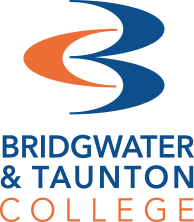 A Level English Literature 
Answer SheetWell done for completing a response to an Unseen poetry text!As you undoubtedly know already, responses to Literary texts are usually very subjective, and there are no set answers to your task. However, we hope you enjoy reading and watching some analytical responses to the poem, via the webpages below. Both websites and YouTube videos are regularly utilised by students during their study of A Level Literature. This helps them to explore various interpretations and consider a range of viewpoints, which is one of the key skills we teach in English Literature! Just remember to challenge what you hear and read - you do not have to agree with every interpretation out there!https://literarydevices.net/the-road-not-taken/https://www.youtube.com/watch?v=8x3LZXqaCSghttps://www.youtube.com/watch?v=CSxjxhrwg5s